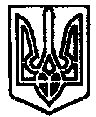 УКРАЇНАПОЧАЇВСЬКА  МІСЬКА  РАДАСЬОМЕ  СКЛИКАННЯСОРОК СЬОМА СЕСІЯРІШЕННЯВід «      » вересня 2019 року	№ ПРОЕКТПро дозвіл на прийняття у комунальну власність та взяття на баланс друкованої літературиРозглянувши звернення директора комунальної установи «Публічна бібліотека Почаївської міської ради», щодо надання дозволу на взяття на облік книг, керуючись Законом України «Про місцеве самоврядування в Україні»,  Почаївська міська радаВИРІШИЛА:Прийняти у комунальну власність Почаївської міської об’єднаної територіальної громади друковану літературу (книги), згідно переліку (додаток 1).Надати дозвіл комунальній установі «Публічна бібліотека Почаївської міської ради Тернопільської області» прийняти та взяти на баланс книги згідно додатку 1.Рекомендувати директору комунальної установи «Публічна бібліотека Почаївської міської ради, Тернопільської області» утворити комісію та оформити прийняття книг відповідним актом приймання-передачі.Контроль за виконанням даного рішення покласти на постійну комісію з питань соціально-економічного розвитку, інвестицій та бюджету.Чубик А.В. 